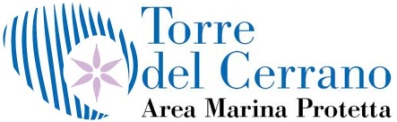 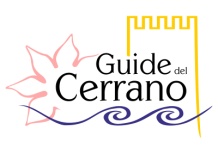 MODULO DI ADESIONE AI PERCORSI DI EDUCAZIONE AMBIENTALE  - A.S.2016/2017                                (modulo da compilare ed inviare a mezzo e-mail  eventitorredelcerrano@gmail.com per ogni classe)Istituto Scolastico ……………………………………………………………………        Città  ………………………………………………….e-Mail  …………………………………………………………………………………….         Tel.  …………………………………………………..   Docente di riferimento  …………………………………………………………          Cell. …………………………………………………..Chiede di partecipare ad una o più delle proposte 2016/17          N. alunni ……………………………     Classe …………     Ordine e grado di scuola  ………………………………………………Particolari esigenze    ……………………………………………………………………………………………………………………………....Data di prenotazione  ……………………………………   Ora di arrivo …………………………………………………              Ora di partenza  ……………………………………………………E’ possibile effettuare il pagamento sul posto con relativa ricevuta  o con bonifico bancario sul  c/c  intestato a :  ASD Guide del  Cerrano  IBAN: IT 61N0847377000000000123257 – Banca di Credito Cooperativo di Castiglione Messer Raimondo e Pianella S.C.P.A.R.L. Filiale di Pineto (TE)Il Docente  ………………………………………………..                                timbro                            Il Dirigente ScolasticoData e Luogo …………………………………………….                                                                   …………………………………........    STORIAVisita a Torre Cerrano                 A spasso nella storiaLaboratorio di Archeologia   ( indicare il percorso)Manipolazione argillaPitture rupestriArmille e dischi corazzaAntiche scrittureLa sepoltura e i corredi     MAREGiocando si imparaL’ecosistema marinoGli animali del mare     DUNAPasseggiando tra la Pineta e il Mare: la DunaDocumentiamoci e scopriamo l’Area Marina ProtettaIl fratino a Torre CerranoOrienteering Botanico a Torre CerranoLaboratorio di Botanica  ( indicare il percorso )Sulle orme di LinneoIl  SemenzaioIl  Microcosmo